Supplementary MaterialSupplementary Figures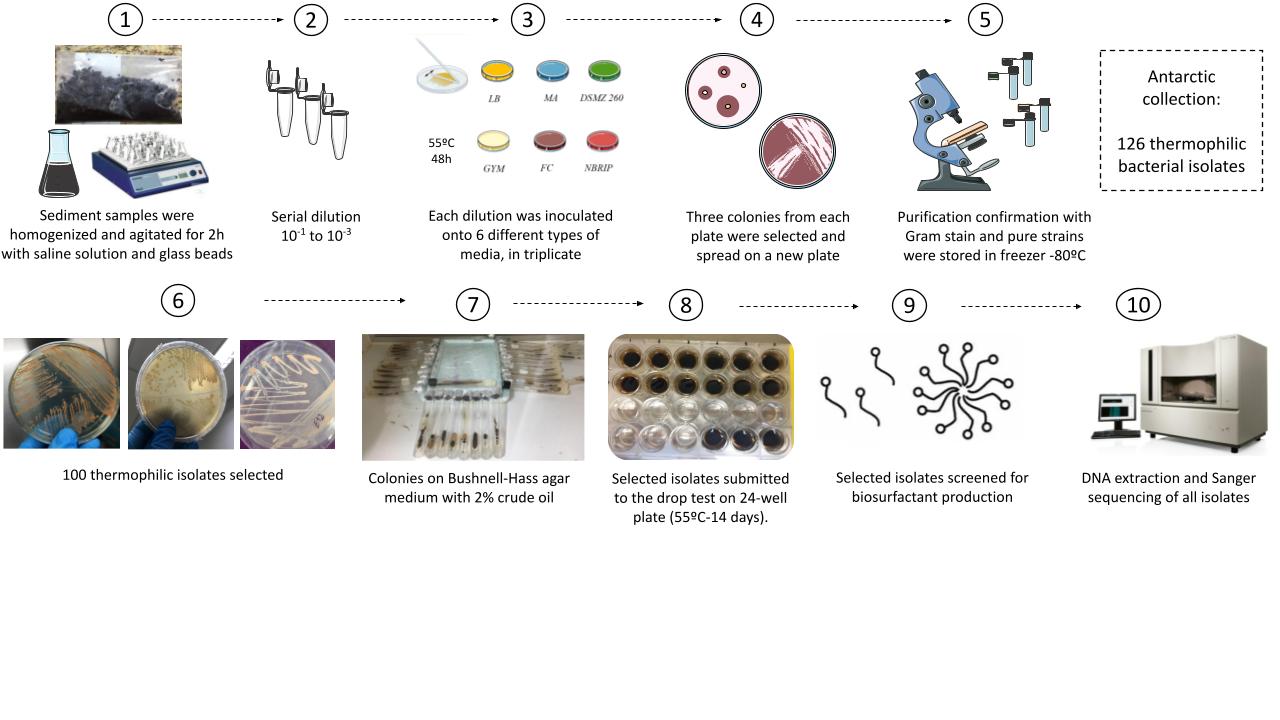 Supplementary Figure 1 Scheme of culture steps (for description, see text).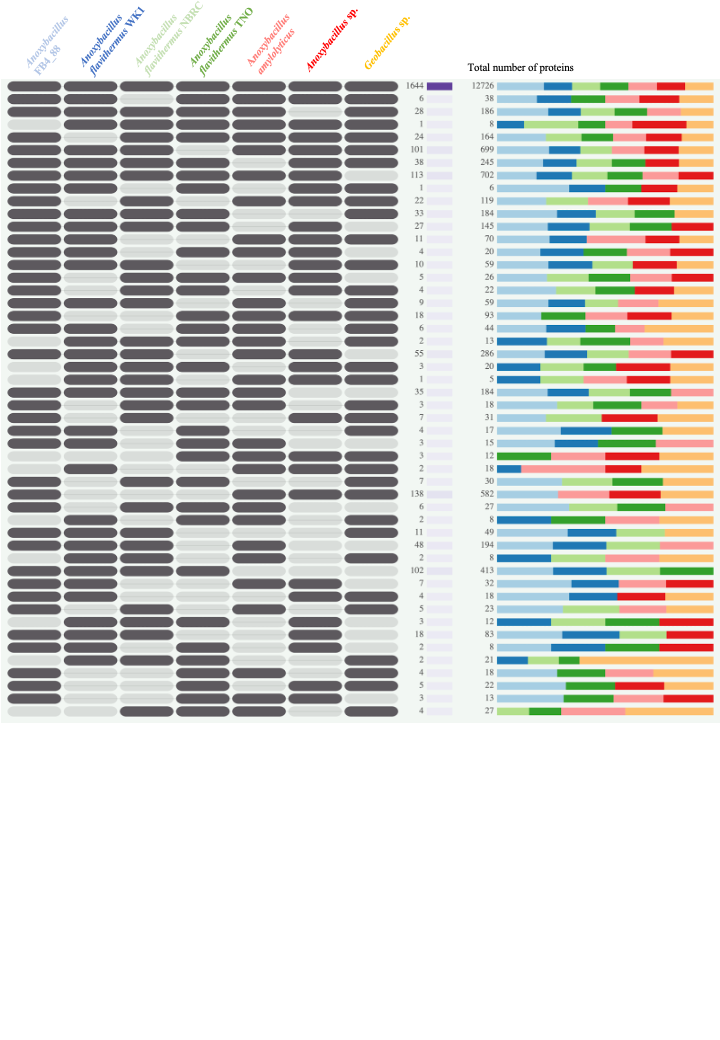 Supplementary Figure 2 Orthologous groups belonging to the analyzed genome and the genomes of Bacillaceae closely annotated to our Anoxybacillus strain. From left to right: orthologous groups present in the genomes, in which the dark gray color indicates the presence of the orthologous groups in each strain while the light gray indicates their absence; in purple, number of protein orthologous groups shared in the genomes; and total number of proteins recorded in the shared orthologous groups, in which the colors represent the proportion of proteins belonging to each strain.Supplementary TablesSupplementary Table 1 Composition of the used culture media.Supplementary Table 2 List of Deception thermophiles isolated from two geothermal sites, which were identified through 16S rRNA gene sequencing, including the environmental temperature of the sample (Celsius), percentage of sequence identity with database and their assigned taxonomy using SILVA v. 132 and BLASTn database, and the Genbank accession number.Supplementary Table 3 Average Nucleotide Identity based on Blast (ANIb) for the genomes analyzed.Culture mediaCompositionReferenceLysogeny agar10g Tryptone, 5g Yeast extract, 10g NaCl, 15g Agar, 1000ml Distilled waterBertani, 1951Marine agar5g Peptone, 1g Yeast extract, 0.1g Ferric citrate, 19.450g Sodium chloride, 8.8g Magnesium chloride, 3.240g Sodium sulphate, 1.800g Calcium chloride, 0.550g Potassium chloride, 0.160g Sodium bicarbonate, 0.080g Potassium bromide, 0.034g Strontium chloride, 0.022g Boric acid, 0.004g Sodium silicate, 0.0024g Sodium fluorate, 0.0016g Ammonium nitrate, 0.008g Disodium phosphate, 15g Agar, 1000ml Distilled waterZobell, 1941Glucose yeast malt medium4g Glucose, 4g Yeast extract, 10g Malt extract, 2g CaCO3, 12g Agar, 1000ml Distilled water Mendez et al., 1985DSMZ 260 medium4.5g Na2HPO4 x 2 H2O, 1.5g KH2PO4, 1g NH4Cl, 0.01g MnSO4 x H2O, 0.2g MgSO4 x 7 H2O, 0.01g CaCl2 x 2 H2O, 5mg Ferric ammonium citrate, 3ml Trace element solution SL-6, 1.5g Na-Pyruvate, 15g agar, 1000ml Distilled water DSMZ GmbH (https://www.dsmz.de/microorganisms/medium/pdf/DSMZ_Medium260.pdf)Calcium phytate medium10g Glucose, 0.5g (NH4)2SO4, 0.2g KCl, 0.1g MgSO4 x 7 H2O, 2g Calcium phytate, 0.5g Yeast extract, 0.005g MnSO4, 0.005g FeSO4, 15g Agar, 1000ml Distilled waterRichardson et al., 2011National Botanical Research Institute Phosphate medium10g Glucose, 5g Calcium phosphate, 5g MgCL2 x 6 H2O, 0.25g MgSO4 x 7 H2O, 0.2g KCl 0.1g (NH4)2SO4, 0.025g Bromophenol blue, 15g Agar, 1000ml Distilled waterNautiyal, 1999Lysogeny broth10g Tryptone, 5g Yeast extract, 10g NaCl, 1000ml Distilled waterBertani, 1951Bushnell-Hass agar0.02g CaCl2 x 2 H2O, 0.2g MgSO4 x 7 H2O, 1g K2HPO4, 1g KH2PO4, 1g NH4NO3, 0.05g FeCl3 x 2 H2O, 15g Agar, 1000ml Distilled waterAtlas, 1995Bushnell-Hass broth0.02g CaCl2 x 2 H2O, 0.2g MgSO4 x 7 H2O, 1g K2HPO4, 1g KH2PO4, 1g NH4NO3, 0.05g FeCl3 x 2 H2O, 1000ml Distilled waterAtlas, 1995NumberIsolate codeLocalEnvironmental temperature (ºC)Identity (%)SILVA v. 132 classificationNCBI taxonomy Accession number (Genbank)1FB1_1Fumarole Bay55ºC99Bacteria; Firmicutes; Bacilli; Bacillales; Bacillaceae; AnoxybacillusAnoxybacillus mongoliensisOM8428432FB1_2Fumarole Bay55ºC99Bacteria; Firmicutes; Bacilli; Bacillales; Bacillaceae; BrevibacillusBrevibacillus thermoruberOM8428443FB1_3Fumarole Bay55ºC99Bacteria; Firmicutes; Bacilli; Bacillales; Bacillaceae; AnoxybacillusAnoxybacillus mongoliensisOM8428454FB1_4Fumarole Bay55ºC99Bacteria; Firmicutes; Bacilli; Bacillales; Bacillaceae; BrevibacillusBrevibacillus thermoruberOM8428465FB1_5Fumarole Bay55ºC98Bacteria; Firmicutes; Bacilli; Bacillales; Bacillaceae; BrevibacillusBrevibacillus thermoruberOM8428476FB1_6Fumarole Bay55ºC99Bacteria; Firmicutes; Bacilli; Bacillales; Bacillaceae; BrevibacillusBrevibacillus thermoruberOM8428487FB1_7Fumarole Bay55ºC99Bacteria; Firmicutes; Bacilli; Bacillales; Bacillaceae; BrevibacillusBrevibacillus thermoruberOM8428498FB1_8Fumarole Bay55ºC97Bacteria; Firmicutes; Bacilli; Bacillales; Bacillaceae; GeobacillusGeobacillus sp.OM8428509FB1_9Fumarole Bay55ºC99Bacteria; Firmicutes; Bacilli; Bacillales; Bacillaceae; GeobacillusGeobacillus stearothermophilusOM84285110FB1_10Fumarole Bay55ºC99Bacteria; Firmicutes; Bacilli; Bacillales; Bacillaceae; GeobacillusGeobacillus sp.OM84285211FB1_11Fumarole Bay55ºC99Bacteria; Firmicutes; Bacilli; Bacillales; Bacillaceae; GeobacillusGeobacillus stearothermophilusOM84285312FB1_12Fumarole Bay55ºC99Bacteria; Firmicutes; Bacilli; Bacillales; Bacillaceae; GeobacillusGeobacillus stearothermophilusOM84285413FB1_13Fumarole Bay55ºC99Bacteria; Firmicutes; Bacilli; Bacillales; Bacillaceae; GeobacillusGeobacillus sp.OM84285514FB1_14Fumarole Bay55ºC99Bacteria; Firmicutes; Bacilli; Bacillales; Bacillaceae; GeobacillusGeobacillus stearothermophilusOM84285615FB1_15Fumarole Bay55ºC88Bacteria; Firmicutes; Bacilli; Bacillales; Bacillaceae; GeobacillusGeobacillus sp.OM84285716FB2_21Fumarole Bay70ºC98Bacteria; Firmicutes; Bacilli; Bacillales; Bacillaceae; AnoxybacillusAnoxybacillus mongoliensisOM84285817FB2_22Fumarole Bay70ºC98Bacteria; Firmicutes; Bacilli; Bacillales; Bacillaceae; AnoxybacillusAnoxybacillus mongoliensisOM84285918FB2_23Fumarole Bay70ºC99Bacteria; Firmicutes; Bacilli; Bacillales; Bacillaceae; AnoxybacillusAnoxybacillus flavithermusOM84286019FB2_25Fumarole Bay70ºC100Bacteria; Firmicutes; Bacilli; Bacillales; Bacillaceae; AnoxybacillusAnoxybacillus flavithermusOM84286120FB2_26Fumarole Bay70ºC100Bacteria; Firmicutes; Bacilli; Bacillales; Bacillaceae; AnoxybacillusAnoxybacillus tunisienseOM84286221FB2_27Fumarole Bay70ºC99Bacteria; Firmicutes; Bacilli; Bacillales; Bacillaceae; AnoxybacillusAnoxybacillus sp.OM84286322FB2_28Fumarole Bay70ºC100Bacteria; Firmicutes; Bacilli; Bacillales; Bacillaceae; AnoxybacillusAnoxybacillus mongoliensisOM84286423FB2_29Fumarole Bay70ºC100Bacteria; Firmicutes; Bacilli; Bacillales; Bacillaceae; AnoxybacillusAnoxybacillus mongoliensisOM84286524FB2_30Fumarole Bay70ºC99Bacteria; Firmicutes; Bacilli; Bacillales; Bacillaceae; BrevibacillusBrevibacillus sp.OM84286625FB2_31Fumarole Bay70ºC99Bacteria; Firmicutes; Bacilli; Bacillales; Bacillaceae; AnoxybacillusAnoxybacillus tunisienseOM84286726FB2_32Fumarole Bay70ºC100Bacteria; Firmicutes; Bacilli; Bacillales; Bacillaceae; BrevibacillusBrevibacillus thermoruberOM84286827FB2_33Fumarole Bay70ºC99Bacteria; Firmicutes; Bacilli; Bacillales; Bacillaceae; BrevibacillusBrevibacillus thermoruberOM84286928FB2_34Fumarole Bay70ºC100Bacteria; Firmicutes; Bacilli; Bacillales; Bacillaceae; GeobacillusGeobacillus stearothermophilusOM84287029FB2_35Fumarole Bay70ºC100Bacteria; Firmicutes; Bacilli; Bacillales; Bacillaceae; GeobacillusGeobacillus sp.OM84287130FB2_36Fumarole Bay70ºC100Bacteria; Firmicutes; Bacilli; Bacillales; Bacillaceae; GeobacillusGeobacillus sp.OM84287231FB2_37Fumarole Bay70ºC99Bacteria; Firmicutes; Bacilli; Bacillales; Bacillaceae; GeobacillusGeobacillus sp.OM84287332FB2_38Fumarole Bay70ºC100Bacteria; Firmicutes; Bacilli; Bacillales; Bacillaceae; Geobacillus Geobacillus sp.OM84287433FB2_39Fumarole Bay70ºC97Bacteria; Firmicutes; Bacilli; Bacillales; Bacillaceae; BrevibacillusBrevibacillus thermoruberOM84287534FB3_43Fumarole Bay80ºC100Bacteria; Firmicutes; Bacilli; Bacillales; Bacillaceae; AnoxybacillusAnoxybacillus flavithermusOM84287635FB3_44Fumarole Bay80ºC99Bacteria; Firmicutes; Bacilli; Bacillales; Bacillaceae; AnoxybacillusAnoxybacillus tunisienseOM84287736FB3_45Fumarole Bay80ºC98Bacteria; Firmicutes; Bacilli; Bacillales; Bacillaceae; AnoxybacillusAnoxybacillus mongoliensisOM84287837FB3_46Fumarole Bay80ºC100Bacteria; Firmicutes; Bacilli; Bacillales; Bacillaceae; GeobacillusGeobacillus stearothermophilusOM84287938FB3_47Fumarole Bay80ºC100Bacteria; Firmicutes; Bacilli; Bacillales; Bacillaceae; GeobacillusGeobacillus sp.OM84288039FB3_48Fumarole Bay80ºC100Bacteria; Firmicutes; Bacilli; Bacillales; Bacillaceae; GeobacillusGeobacillus sp.OM84288140FB3_49Fumarole Bay80ºC100Bacteria; Firmicutes; Bacilli; Bacillales; Bacillaceae; GeobacillusGeobacillus sp.OM84288241FB3_50Fumarole Bay80ºC100Bacteria; Firmicutes; Bacilli; Bacillales; Bacillaceae; GeobacillusGeobacillus thermoleovoransOM84288342FB3_51Fumarole Bay80ºC100Bacteria; Firmicutes; Bacilli; Bacillales; Bacillaceae; GeobacillusGeobacillus thermoleovoransOM84288443FB3_52Fumarole Bay80ºC99Bacteria; Firmicutes; Bacilli; Bacillales; Bacillaceae; GeobacillusGeobacillus sp.OM84288544FB3_53Fumarole Bay80ºC99Bacteria; Firmicutes; Bacilli; Bacillales; Bacillaceae; GeobacillusGeobacillus thermoleovoransOM84288645FB3_54Fumarole Bay80ºC100Bacteria; Firmicutes; Bacilli; Bacillales; Bacillaceae; GeobacillusGeobacillus caldoxylosilyticusOM84288746FB3_55Fumarole Bay80ºC99Bacteria; Firmicutes; Bacilli; Bacillales; Bacillaceae; GeobacillusGeobacillus sp.OM84288847FB3_56Fumarole Bay80ºC100Bacteria; Firmicutes; Bacilli; Bacillales; Bacillaceae; GeobacillusGeobacillus sp.OM84288948FB3_57Fumarole Bay80ºC100Bacteria; Firmicutes; Bacilli; Bacillales; Bacillaceae; GeobacillusGeobacillus thermoleovoransOM84289049FB3_58Fumarole Bay80ºC100Bacteria; Firmicutes; Bacilli; Bacillales; Bacillaceae; GeobacillusGeobacillus kaustophilusOM84289150FB4_62Fumarole Bay100ºC100Bacteria; Firmicutes; Bacilli; Bacillales; Bacillaceae; AnoxybacillusAnoxybacillus mongoliensisOM84289251FB4_63Fumarole Bay100ºC100Bacteria; Firmicutes; Bacilli; Bacillales; Bacillaceae; AnoxybacillusAnoxybacillus sp.OM84289352FB4_64Fumarole Bay100ºC99Bacteria; Firmicutes; Bacilli; Bacillales; Bacillaceae; AnoxybacillusAnoxybacillus mongoliensisOM84289453FB4_65Fumarole Bay100ºC100Bacteria; Firmicutes; Bacilli; Bacillales; Bacillaceae; AnoxybacillusAnoxybacillus mongoliensisOM84289554FB4_66Fumarole Bay100ºC99Bacteria; Firmicutes; Bacilli; Bacillales; Bacillaceae; BrevibacillusBrevibacillus thermoruberOM84289655FB4_67Fumarole Bay100ºC99Bacteria; Firmicutes; Bacilli; Bacillales; Bacillaceae; AnoxybacillusAnoxybacillus flavithermusOM84289756FB4_68Fumarole Bay100ºC99Bacteria; Firmicutes; Bacilli; Bacillales; Bacillaceae; AnoxybacillusAnoxybacillus tunisienseOM84289857FB4_69Fumarole Bay100ºC100Bacteria; Firmicutes; Bacilli; Bacillales; Bacillaceae; AnoxybacillusAnoxybacillus flavithermusOM84289958FB4_70Fumarole Bay100ºC100Bacteria; Firmicutes; Bacilli; Bacillales; Bacillaceae; AnoxybacillusAnoxybacillus flavithermusOM84290059FB4_71Fumarole Bay100ºC100Bacteria; Firmicutes; Bacilli; Bacillales; Bacillaceae; AnoxybacillusAnoxybacillus flavithermusOM84290160FB4_72Fumarole Bay100ºC100Bacteria; Firmicutes; Bacilli; Bacillales; Bacillaceae; AnoxybacillusAnoxybacillus flavithermusOM84290261FB4_73Fumarole Bay100ºC100Bacteria; Firmicutes; Bacilli; Bacillales; Bacillaceae; AnoxybacillusAnoxybacillus flavithermusOM84290362FB4_74Fumarole Bay100ºC99Bacteria; Firmicutes; Bacilli; Bacillales; Bacillaceae; BrevibacillusBrevibacillus thermoruberOM84290463FB4_75Fumarole Bay100ºC100Bacteria; Firmicutes; Bacilli; Bacillales; Bacillaceae; BrevibacillusBrevibacillus sp.OM84290564FB4_76Fumarole Bay100ºC99Bacteria; Firmicutes; Bacilli; Bacillales; Bacillaceae; BrevibacillusBrevibacillus thermoruberOM84290665FB4_77Fumarole Bay100ºC100Bacteria; Firmicutes; Bacilli; Bacillales; Bacillaceae; BrevibacillusBrevibacillus thermoruberOM84290766FB4_78Fumarole Bay100ºC100Bacteria; Firmicutes; Bacilli; Bacillales; Bacillaceae; GeobacillusGeobacillus stearothermophilusOM84290867FB4_79Fumarole Bay100ºC99Bacteria; Firmicutes; Bacilli; Bacillales; Bacillaceae; GeobacillusGeobacillus sp.OM84290968FB4_80Fumarole Bay100ºC100Bacteria; Firmicutes; Bacilli; Bacillales; Bacillaceae; GeobacillusGeobacillus stearothermophilusOM84291069FB4_81Fumarole Bay100ºC100Bacteria; Firmicutes; Bacilli; Bacillales; Bacillaceae; GeobacillusGeobacillus stearothermophilusOM84291170FB4_82Fumarole Bay100ºC100Bacteria; Firmicutes; Bacilli; Bacillales; Bacillaceae; GeobacillusGeobacillus sp.OM84291271FB4_83Fumarole Bay100ºC99Bacteria; Firmicutes; Bacilli; Bacillales; Bacillaceae; GeobacillusGeobacillus sp.OM84291372FB4_84Fumarole Bay100ºC99Bacteria; Firmicutes; Bacilli; Bacillales; Bacillaceae; AnoxybacillusAnoxybacillus tunisienseOM84291473FB4_85Fumarole Bay100ºC100Bacteria; Firmicutes; Bacilli; Bacillales; Bacillaceae; GeobacillusGeobacillus stearothermophilusOM84291574FB4_86Fumarole Bay100ºC98Bacteria; Firmicutes; Bacilli; Bacillales; Bacillaceae; GeobacillusGeobacillus sp.OM84291675FB4_87Fumarole Bay100ºC100Bacteria; Firmicutes; Bacilli; Bacillales; Bacillaceae; GeobacillusGeobacillus sp.OM84291776FB4_88Fumarole Bay100ºC100Bacteria; Firmicutes; Bacilli; Bacillales; Bacillaceae; AnoxybacillusAnoxybacillus sp.OM84291877FB4_89Fumarole Bay100ºC100Bacteria; Firmicutes; Bacilli; Bacillales; Bacillaceae; GeobacillusGeobacillus kaustophilusOM84291978FB4_90Fumarole Bay100ºC100Bacteria; Firmicutes; Bacilli; Bacillales; Bacillaceae; GeobacillusGeobacillus caldoxylosilyticusOM84292079FB4_91Fumarole Bay100ºC100Bacteria; Firmicutes; Bacilli; Bacillales; Bacillaceae; GeobacillusGeobacillus caldoxylosilyticusOM84292180FB4_92Fumarole Bay100ºC100Bacteria; Firmicutes; Bacilli; Bacillales; Bacillaceae; GeobacillusGeobacillus thermoleovoransOM84292281FB4_93Fumarole Bay100ºC100Bacteria; Firmicutes; Bacilli; Bacillales; Bacillaceae; GeobacillusGeobacillus sp.OM84292382FB4_94Fumarole Bay100ºC99Bacteria; Firmicutes; Bacilli; Bacillales; Bacillaceae; GeobacillusGeobacillus sp.OM84292483FB4_95Fumarole Bay100ºC100Bacteria; Firmicutes; Bacilli; Bacillales; Bacillaceae; GeobacillusGeobacillus sp.OM84292584FB4_96Fumarole Bay100ºC100Bacteria; Firmicutes; Bacilli; Bacillales; Bacillaceae; GeobacillusGeobacillus thermoleovoransOM84292685FB4_97Fumarole Bay100ºC100Bacteria; Firmicutes; Bacilli; Bacillales; Bacillaceae; GeobacillusGeobacillus stearothermophilusOM84292786FB4_99Fumarole Bay100ºC99Bacteria; Firmicutes; Bacilli; Bacillales; Bacillaceae; GeobacillusGeobacillus caldoxylosilyticusOM84292887FB4_100Fumarole Bay100ºC100Bacteria; Firmicutes; Bacilli; Bacillales; Bacillaceae; AnoxybacillusAnoxybacillus flavithermusOM84292988FB4_101Fumarole Bay100ºC100Bacteria; Firmicutes; Bacilli; Bacillales; Bacillaceae; GeobacillusGeobacillus caldoxylosilyticusOM84293089FB4_102Fumarole Bay100ºC99Bacteria; Firmicutes; Bacilli; Bacillales; Bacillaceae; GeobacillusGeobacillus caldoxylosilyticusOM84293190FB4_103Fumarole Bay100ºC99Bacteria; Firmicutes; Bacilli; Bacillales; Bacillaceae; GeobacillusGeobacillus jurassicusOM84293291FB4_104Fumarole Bay100ºC100Bacteria; Firmicutes; Bacilli; Bacillales; Bacillaceae; GeobacillusGeobacillus sp.OM84293392FB4_105Fumarole Bay100ºC100Bacteria; Firmicutes; Bacilli; Bacillales; Bacillaceae; GeobacillusGeobacillus sp.OM84293493FB4_109Fumarole Bay100ºC100Bacteria; Firmicutes; Bacilli; Bacillales; Bacillaceae; AnoxybacillusAnoxybacillus flavithermusOM84293594FB4_118Fumarole Bay100ºC98Bacteria; Firmicutes; Bacilli; Bacillales; Bacillaceae; GeobacillusGeobacillus sp.OM84293695WB1_122Whalers Bay50ºC100Bacteria; Firmicutes; Bacilli; Bacillales; Bacillaceae; GeobacillusGeobacillus caldoxylosilyticusOM84293796WB1_123Whalers Bay50ºC100Bacteria; Firmicutes; Bacilli; Bacillales; Bacillaceae; AnoxybacillusAnoxybacillus flavithermusOM84293897WB1_124Whalers Bay50ºC100Bacteria; Firmicutes; Bacilli; Bacillales; Bacillaceae; AnoxybacillusAnoxybacillus flavithermusOM84293998WB1_125Whalers Bay50ºC100Bacteria; Firmicutes; Bacilli; Bacillales; Bacillaceae; AnoxybacillusAnoxybacillus mongoliensisOM84294099WB1_126Whalers Bay50ºC100Bacteria; Firmicutes; Bacilli; Bacillales; Bacillaceae; AnoxybacillusAnoxybacillus flavithermusOM842941100WB1_127Whalers Bay50ºC99Bacteria; Firmicutes; Bacilli; Bacillales; Bacillaceae; AnoxybacillusAnoxybacillus tunisienseOM842942101WB1_128Whalers Bay50ºC100Bacteria; Firmicutes; Bacilli; Bacillales; Bacillaceae; AnoxybacillusAnoxybacillus flavithermusOM842943102WB1_129Whalers Bay50ºC99Bacteria; Firmicutes; Bacilli; Bacillales; Bacillaceae; AnoxybacillusAnoxybacillus tunisienseOM842944103WB1_131Whalers Bay50ºC100Bacteria; Firmicutes; Bacilli; Bacillales; Bacillaceae; BrevibacillusBrevibacillus thermoruberOM842945104WB1_132Whalers Bay50ºC100Bacteria; Firmicutes; Bacilli; Bacillales; Bacillaceae; BrevibacillusBrevibacillus thermoruberOM842946105WB1_133Whalers Bay50ºC99Bacteria; Firmicutes; Bacilli; Bacillales; Bacillaceae; BrevibacillusBrevibacillus thermoruberOM842947106WB1_134Whalers Bay50ºC100Bacteria; Firmicutes; Bacilli; Bacillales; Bacillaceae; BrevibacillusBrevibacillus thermoruberOM842948107WB1_135Whalers Bay50ºC100Bacteria; Firmicutes; Bacilli; Bacillales; Bacillaceae; BrevibacillusBrevibacillus thermoruberOM842949108WB1_136Whalers Bay50ºC98Bacteria; Firmicutes; Bacilli; Bacillales; Bacillaceae; BrevibacillusBrevibacillus thermoruberOM842950109WB1_137Whalers Bay50ºC94Bacteria; Firmicutes; Bacilli; Bacillales; Bacillaceae; BrevibacillusBrevibacillus thermoruberOM842951110WB1_138Whalers Bay50ºC100Bacteria; Firmicutes; Bacilli; Bacillales; Bacillaceae; GeobacillusGeobacillus sp.OM842952111WB2_142Whalers Bay60ºC100Bacteria; Firmicutes; Bacilli; Bacillales; Bacillaceae; AnoxybacillusAnoxybacillus mongoliensisOM842953112WB2_143Whalers Bay60ºC100Bacteria; Firmicutes; Bacilli; Bacillales; Bacillaceae; AnoxybacillusAnoxybacillus sp.OM842954113WB2_144Whalers Bay60ºC100Bacteria; Firmicutes; Bacilli; Bacillales; Bacillaceae; BrevibacillusBrevibacillus thermoruberOM842955114WB2_145Whalers Bay60ºC100Bacteria; Firmicutes; Bacilli; Bacillales; Bacillaceae; BrevibacillusBrevibacillus thermoruberOM842956115WB2_146Whalers Bay60ºC100Bacteria; Firmicutes; Bacilli; Bacillales; Bacillaceae; BrevibacillusBrevibacillus thermoruberOM842957116WB2_147Whalers Bay60ºC99Bacteria; Firmicutes; Bacilli; Bacillales; Bacillaceae; BrevibacillusBrevibacillus thermoruberOM842958117WB2_148Whalers Bay60ºC99Bacteria; Firmicutes; Bacilli; Bacillales; Bacillaceae; BrevibacillusBrevibacillus thermoruberOM842959118WB2_149Whalers Bay60ºC100Bacteria; Firmicutes; Bacilli; Bacillales; Bacillaceae; BrevibacillusBrevibacillus thermoruberOM842960119WB2_150Whalers Bay60ºC100Bacteria; Firmicutes; Bacilli; Bacillales; Bacillaceae; BrevibacillusBrevibacillus thermoruberOM842961120WB2_151Whalers Bay60ºC99Bacteria; Firmicutes; Bacilli; Bacillales; Bacillaceae; GeobacillusGeobacillus stearothermophilusOM842962121WB2_152Whalers Bay60ºC99Bacteria; Firmicutes; Bacilli; Bacillales; Bacillaceae; GeobacillusGeobacillus stearothermophilusOM842963122WB2_153Whalers Bay60ºC100Bacteria; Firmicutes; Bacilli; Bacillales; Bacillaceae; GeobacillusGeobacillus stearothermophilusOM842964123WB2_154Whalers Bay60ºC99Bacteria; Firmicutes; Bacilli; Bacillales; Bacillaceae; GeobacillusGeobacillus stearothermophilusOM842965124WB2_155Whalers Bay60ºC100Bacteria; Firmicutes; Bacilli; Bacillales; Bacillaceae; GeobacillusGeobacillus sp.OM842966125WB2_157Whalers Bay60ºC97Bacteria; Firmicutes; Bacilli; Bacillales; Bacillaceae; AnoxybacillusAnoxybacillus sp.OM842967126WB2_159Whalers Bay60ºC97Bacteria; Firmicutes; Bacilli; Bacillales; Bacillaceae; AnoxybacillusAnoxybacillus sp.OM842968Strain FB4_88Geobacillus sp. 12AMOR1Anoxybacillus sp. B7M1Anoxybacillus amylolyticus DSM 15939 [T]Anoxybacillus flavithermus NBRC 109594Anoxybacillus flavithermus TNO-09.006Anoxybacillus flavithermus WK1Strain FB4_88*72.3772.6874.695.7692.4394.07Geobacillus sp. 12AMOR173.16*72.0673.2272.773.1873.16Anoxybacillus sp. B7M172.6271.8*75.6173.1572.772.95Anoxybacillus amylolyticus DSM 15939 [T]74.6473.0975.94*74.5974.8775.11Anoxybacillus flavithermus NBRC 10959496.1771.8973.3374.64*92.2194.72Anoxybacillus flavithermus TNO-09.00692.7972.573.1675.1692.43*91.64Anoxybacillus flavithermus WK194.671.9473.4575.2894.7991.54*